.Intro:	16 countsSection 1: Mambo, coaster step, step diagonaly fwd, behind side cross diagonaly fwd, step fwdSection 2: Mambo Fwd ½ turn, ½ turn, ½ turn, shuffle fwd, coaster step fwdSection 3: ¼ turn, shuffle fwd, step pivot ¼ turn, cross, vine ¼ turn right, step pivot ¼ turn, crossSection 4: Vine, cross, Side, Touch, Side, Touch, Monterey ¼ turn, Monterey ¼ turnSection 5: Touch+Swivel, heel+Swivel, Touch+Swivel, Heel+Swivel, sailor ½ turn, cross, vine, crossSection 6: Touch+Swivel, heel+Swivel, Touch+Swivel, Heel+Swivel, sailor ½ turn, cross, vine ¼ turn, stepTag : Repeat sections 5 & 6.Tag 1x At The End Of Wall 4 (12h)Tag 2x At The End Of Wall 6 (6h).Contact : country@webchalon.be - http://countrylinedance.webchalon.beDon't Go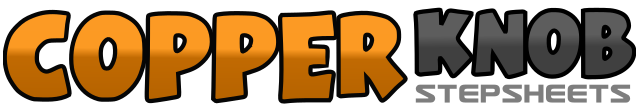 .......Compte:48Mur:4Niveau:Novice.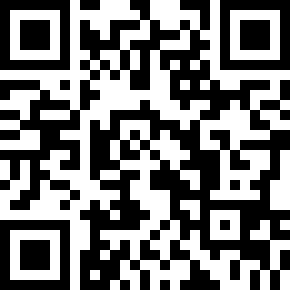 Chorégraphe:Laurent Chalon (BEL) - January 2017Laurent Chalon (BEL) - January 2017Laurent Chalon (BEL) - January 2017Laurent Chalon (BEL) - January 2017Laurent Chalon (BEL) - January 2017.Musique:Don't Go - Jon TarifaDon't Go - Jon TarifaDon't Go - Jon TarifaDon't Go - Jon TarifaDon't Go - Jon Tarifa........1&2RF	Mambo forward, Finish RF back3&4LF	Coaster step5RF	Step right diagonaly forward6&7LF	Behind side cross right diagonaly forward8RF	step forward1&2LF	Mambo fwd with ½ turn left3RF	½ turn left, step back4RF	½ turn left, step forward5&6RF	Shuffle forward7&8LF	Coaster step forward1&2RF	¼ turn right, shuffle forward3LF	Step Forward&¼ turn right4LF	cross over RF5&6RF	Vine with ¼ turn left7RF	step forward&¼ turn right8LF 	cross over RF1&2RF	Vine&LF	cross over LF3RF	Side right&LF	Touch next to RF4LF	Side left&RF	Touch next to LF5&6&RF	Monterey ¼ turn right7&8&RF	Monterey ¼ turn right1RF 	Touch next to LF, Knee in (+ swivel toe LF)2RF 	Heel, knee out (+ swivel heel LF)&RF 	Touch next to LF, knee in (+ swivel toe LF)3RF 	Heel, knee out (+ swivel heel LF)4&5RF	Sailor ½ turn right6LF	Cross over RF7&8RF	Vine&LF 	Cross over RF1RF 	Touch next to LF, Knee in (+ swivel toe LF)2RF 	Heel, knee out (+ swivel heel LF)&RF 	Touch next to LF, Knee in (+ swivel toe LF)3RF 	Heel, knee out (+ swivel heel LF)4&5RF	Sailor ½ turn right6LF	Cross over RF7&8RF	Vine ¼ turn right&LF 	step forward